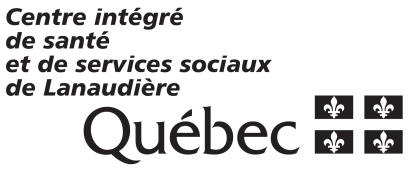 ID-ASD-PDCENTRALIZED ACCESS DESKVISUAL IMPAIRMENTIDENTIFICATION OF THE CLIENTIDENTIFICATION OF THE CLIENTIDENTIFICATION OF THE CLIENTIDENTIFICATION OF THE CLIENTIDENTIFICATION OF THE CLIENTIDENTIFICATION OF THE CLIENTIDENTIFICATION OF THE CLIENTIDENTIFICATION OF THE CLIENTIDENTIFICATION OF THE CLIENTIDENTIFICATION OF THE CLIENTIDENTIFICATION OF THE CLIENTIDENTIFICATION OF THE CLIENTIDENTIFICATION OF THE CLIENTIDENTIFICATION OF THE CLIENTIDENTIFICATION OF THE CLIENTIDENTIFICATION OF THE CLIENTIDENTIFICATION OF THE CLIENTIDENTIFICATION OF THE CLIENTIDENTIFICATION OF THE CLIENTLAST NAME:FIRST NAME:FIRST NAME:FIRST NAME:FIRST NAME:FIRST NAME:Date of birth:Date of birth:Date of birth:Gender:Gender:Gender:Gender:Gender:F  	M	F  	M	F  	M	Health insurance number:Health insurance number:Health insurance number:Health insurance number:Expiry:Expiry:Expiry:Expiry:Address:City: City: Postal code:      Postal code:      Telephone:Home:      Home:      Home:      Home:      Home:      Home:      Cell:      Cell:      Cell:      Cell:      Cell:      Cell:      Cell:      Work:      	Ext.:     Work:      	Ext.:     Work:      	Ext.:     Work:      	Ext.:     Work:      	Ext.:     Email:Mode of communication:		Telephone 	TDD	Mode of communication:		Telephone 	TDD	Mode of communication:		Telephone 	TDD	Mode of communication:		Telephone 	TDD	Mode of communication:		Telephone 	TDD	Mode of communication:		Telephone 	TDD	Mode of communication:		Telephone 	TDD	Mode of communication:		Telephone 	TDD	Mode of communication:		Telephone 	TDD	Mode of communication:		Telephone 	TDD	Mode of communication:		Telephone 	TDD	Mode of communication:		Telephone 	TDD	Mode of communication:		Telephone 	TDD	Mode of communication:		Telephone 	TDD	Mode of communication:		Telephone 	TDD	Legislation: AHSSSYPA Legislation: AHSSSYPA Legislation: AHSSSYPA Legislation: AHSSSYPA APPLICANTAPPLICANTAPPLICANTAPPLICANTAPPLICANTAPPLICANTAPPLICANTAPPLICANTAPPLICANTAPPLICANTAPPLICANTAPPLICANTAPPLICANTAPPLICANTAPPLICANTAPPLICANTAPPLICANTAPPLICANTAPPLICANTProfessional’s name:      Professional’s name:      Professional’s name:      Professional’s name:      Professional’s name:      Professional’s name:      Professional’s name:      Professional’s name:      Professional’s name:      Professional’s name:      Professional’s name:      Professional’s name:      Professional’s name:      Professional’s number:      Professional’s number:      Professional’s number:      Professional’s number:      Professional’s number:      Professional’s number:      Telephone:      Telephone:      Telephone:      Telephone:      Telephone:      Telephone:      Telephone:      Telephone:      Telephone:      Telephone:      Telephone:      Telephone:      Telephone:      Fax:      Fax:      Fax:      Fax:      Fax:      Fax:      Signature:      Signature:      Signature:      Signature:      Signature:      Signature:      Date:      Date:      Date:      Date:      Date:      Date:      Date:      MD 	OD 	Date:      MD 	OD 	Date:      MD 	OD 	Date:      MD 	OD 	Date:      MD 	OD 	Date:      MD 	OD 	Date:      EYE HEALTHEYE HEALTHEYE HEALTHEYE HEALTHEYE HEALTHEYE HEALTHEYE HEALTHEYE HEALTHEYE HEALTHEYE HEALTHEYE HEALTHEYE HEALTHEYE HEALTHEYE HEALTHEYE HEALTHEYE HEALTHEYE HEALTHEYE HEALTHEYE HEALTHDate of last eye exam:      Date of last eye exam:      Date of last eye exam:      Date of last eye exam:      Date of last eye exam:      Date of last eye exam:      Date of last eye exam:      Date of last eye exam:      Date of last eye exam:      Date of last eye exam:      Date of last eye exam:      Date of last eye exam:      Date of last eye exam:      Date of last eye exam:      Date of last eye exam:      Date of last eye exam:      Date of last eye exam:      Date of last eye exam:      Date of last eye exam:      Diagnosis  ODDiagnosis  ODOSOSElectrophysiological test results: Electrophysiological test results: Electrophysiological test results: Electrophysiological test results: Electrophysiological test results: Electrophysiological test results: Electrophysiological test results: Electrophysiological test results: Electrophysiological test results: Electrophysiological test results: Electrophysiological test results: Electrophysiological test results: Electrophysiological test results: Electrophysiological test results: Electrophysiological test results: Electrophysiological test results: Electrophysiological test results: Electrophysiological test results: Electrophysiological test results: Date of onset of visual impairment:      Date of onset of visual impairment:      Date of onset of visual impairment:      Date of onset of visual impairment:      Date of onset of visual impairment:      Date of onset of visual impairment:      Date of onset of visual impairment:      Date of onset of visual impairment:      Date of onset of visual impairment:      Date of onset of visual impairment:      Date of onset of visual impairment:      Date of onset of visual impairment:      Date of onset of visual impairment:      Date of onset of visual impairment:      Date of onset of visual impairment:      Date of onset of visual impairment:      Date of onset of visual impairment:      Date of onset of visual impairment:      Date of onset of visual impairment:      Prognosis: Prognosis: Prognosis: Prognosis: Prognosis: Prognosis: Prognosis: Prognosis: Prognosis: Prognosis: Prognosis: Prognosis: Prognosis: Prognosis: Prognosis: Prognosis: Prognosis: Prognosis: Prognosis: Refraction	OD:      Refraction	OD:      Refraction	OD:      Refraction	OD:      Refraction	OD:      Refraction	OD:      Refraction	OD:      Refraction	OD:      Refraction	OD:      Refraction	OD:      Refraction	OD:      Refraction	OD:      Refraction	OD:      Refraction	OD:      Refraction	OD:      Refraction	OD:      Refraction	OD:      Refraction	OD:      Refraction	OD:      	OS:      	OS:      	OS:      	OS:      	OS:      	OS:      	OS:      	OS:      	OS:      	OS:      	OS:      	OS:      	OS:      	OS:      	OS:      	OS:      	OS:      	OS:      	OS:      ODODODODOSOSOSOSOSOSOSOSOSOUVisual acuity (6 m)Visual acuity (6 m)Visual acuity (6 m)Visual acuity (6 m)Visual acuity (6 m)With ophthalmological correction With ophthalmological correction With ophthalmological correction With ophthalmological correction With ophthalmological correction Intraocular pressureIntraocular pressureIntraocular pressureIntraocular pressureIntraocular pressurePERIPHERAL FIELD OF VISIONPERIPHERAL FIELD OF VISION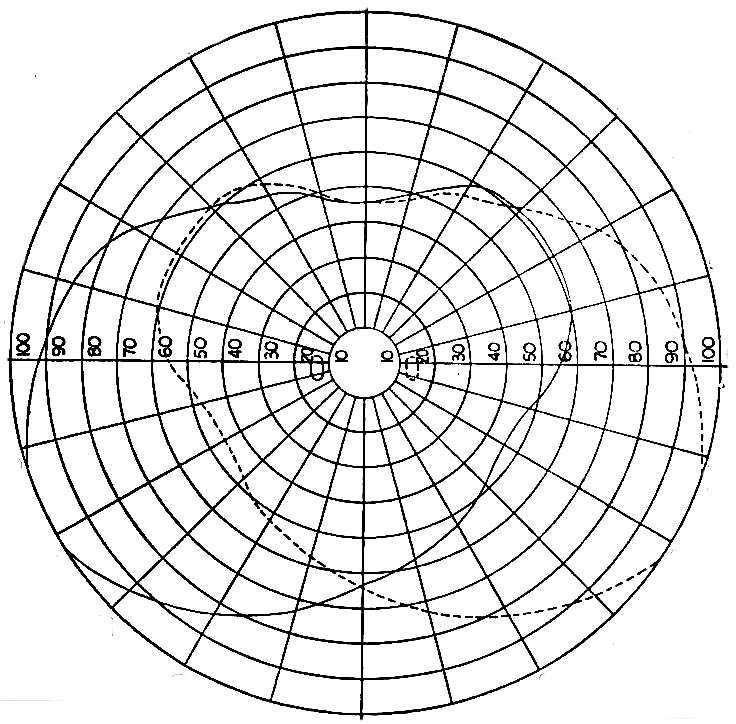 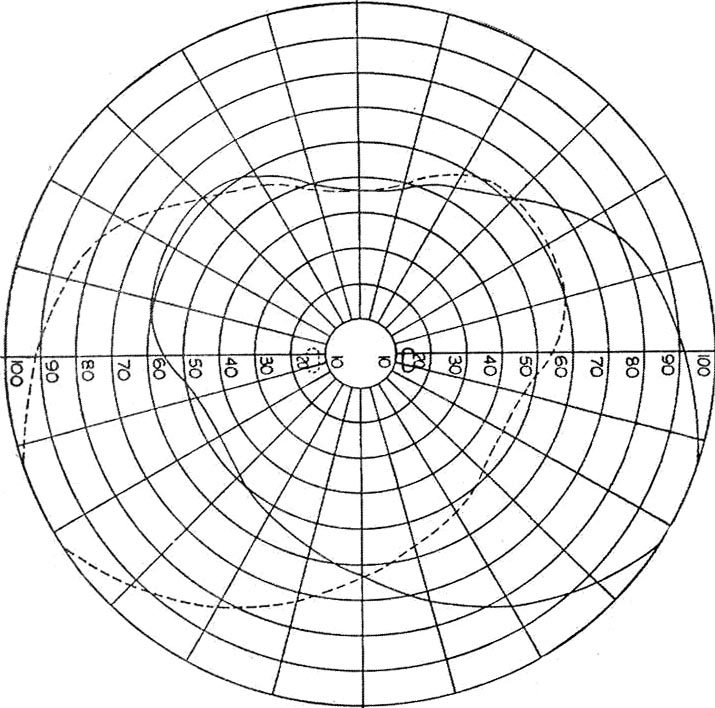 Target:      Target:      RETURN THE FORM TO THE ID-ASD-PD CENTRALIZED ACCESS DESK By mail:		1180, boulevard Manseau, Joliette (Québec), J6E 3G8By fax:	450-756-2898By email:		guichet.ditsadp.cissslan@ssss.gouv.qc.caFor information:	1-877-322-2898